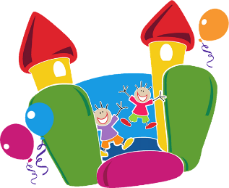 Family Fun Night is coming up June 8th!! Come join us from 5:30 - 7:00pm for games, bouncy castles, toattoos and so much more!!!  Admission is $5 per child (children 2 and under are free).Family Fun Night is coming up June 8th!! Come join us from 5:30 - 7:00pm for games, bouncy castles, toattoos and so much more!!!  Admission is $5 per child (children 2 and under are free).Family Fun Night is coming up June 8th!! Come join us from 5:30 - 7:00pm for games, bouncy castles, toattoos and so much more!!!  Admission is $5 per child (children 2 and under are free).Family Fun Night is coming up June 8th!! Come join us from 5:30 - 7:00pm for games, bouncy castles, toattoos and so much more!!!  Admission is $5 per child (children 2 and under are free).Family Fun Night is coming up June 8th!! Come join us from 5:30 - 7:00pm for games, bouncy castles, toattoos and so much more!!!  Admission is $5 per child (children 2 and under are free).Family Fun Night is coming up June 8th!! Come join us from 5:30 - 7:00pm for games, bouncy castles, toattoos and so much more!!!  Admission is $5 per child (children 2 and under are free).Family Fun Night is coming up June 8th!! Come join us from 5:30 - 7:00pm for games, bouncy castles, toattoos and so much more!!!  Admission is $5 per child (children 2 and under are free).Family Fun Night is coming up June 8th!! Come join us from 5:30 - 7:00pm for games, bouncy castles, toattoos and so much more!!!  Admission is $5 per child (children 2 and under are free).Family Fun Night is coming up June 8th!! Come join us from 5:30 - 7:00pm for games, bouncy castles, toattoos and so much more!!!  Admission is $5 per child (children 2 and under are free).Family Fun Night is coming up June 8th!! Come join us from 5:30 - 7:00pm for games, bouncy castles, toattoos and so much more!!!  Admission is $5 per child (children 2 and under are free).Family Fun Night is coming up June 8th!! Come join us from 5:30 - 7:00pm for games, bouncy castles, toattoos and so much more!!!  Admission is $5 per child (children 2 and under are free).Family Fun Night is coming up June 8th!! Come join us from 5:30 - 7:00pm for games, bouncy castles, toattoos and so much more!!!  Admission is $5 per child (children 2 and under are free).Family Fun Night is coming up June 8th!! Come join us from 5:30 - 7:00pm for games, bouncy castles, toattoos and so much more!!!  Admission is $5 per child (children 2 and under are free).Family Fun Night is coming up June 8th!! Come join us from 5:30 - 7:00pm for games, bouncy castles, toattoos and so much more!!!  Admission is $5 per child (children 2 and under are free).Family Fun Night is coming up June 8th!! Come join us from 5:30 - 7:00pm for games, bouncy castles, toattoos and so much more!!!  Admission is $5 per child (children 2 and under are free).Family Fun Night is coming up June 8th!! Come join us from 5:30 - 7:00pm for games, bouncy castles, toattoos and so much more!!!  Admission is $5 per child (children 2 and under are free).Family Fun Night is coming up June 8th!! Come join us from 5:30 - 7:00pm for games, bouncy castles, toattoos and so much more!!!  Admission is $5 per child (children 2 and under are free).Family Fun Night is coming up June 8th!! Come join us from 5:30 - 7:00pm for games, bouncy castles, toattoos and so much more!!!  Admission is $5 per child (children 2 and under are free).Family Fun Night is coming up June 8th!! Come join us from 5:30 - 7:00pm for games, bouncy castles, toattoos and so much more!!!  Admission is $5 per child (children 2 and under are free).Family Fun Night is coming up June 8th!! Come join us from 5:30 - 7:00pm for games, bouncy castles, toattoos and so much more!!!  Admission is $5 per child (children 2 and under are free).Family Fun Night is coming up June 8th!! Come join us from 5:30 - 7:00pm for games, bouncy castles, toattoos and so much more!!!  Admission is $5 per child (children 2 and under are free).Family Fun Night is coming up June 8th!! Come join us from 5:30 - 7:00pm for games, bouncy castles, toattoos and so much more!!!  Admission is $5 per child (children 2 and under are free).Family Fun Night is coming up June 8th!! Come join us from 5:30 - 7:00pm for games, bouncy castles, toattoos and so much more!!!  Admission is $5 per child (children 2 and under are free).Family Fun Night is coming up June 8th!! Come join us from 5:30 - 7:00pm for games, bouncy castles, toattoos and so much more!!!  Admission is $5 per child (children 2 and under are free).Family Fun Night is coming up June 8th!! Come join us from 5:30 - 7:00pm for games, bouncy castles, toattoos and so much more!!!  Admission is $5 per child (children 2 and under are free).Family Fun Night is coming up June 8th!! Come join us from 5:30 - 7:00pm for games, bouncy castles, toattoos and so much more!!!  Admission is $5 per child (children 2 and under are free).Family Fun Night is coming up June 8th!! Come join us from 5:30 - 7:00pm for games, bouncy castles, toattoos and so much more!!!  Admission is $5 per child (children 2 and under are free).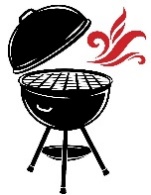 We will have a BBQ on site!!!We will have a BBQ on site!!!We will have a BBQ on site!!!We will have a BBQ on site!!!We will have a BBQ on site!!!We will have a BBQ on site!!!We will have a BBQ on site!!!We will have a BBQ on site!!!Hotdogs, drinks and freezies … everything is $1 or less.Hotdogs, drinks and freezies … everything is $1 or less.Hotdogs, drinks and freezies … everything is $1 or less.Hotdogs, drinks and freezies … everything is $1 or less.Hotdogs, drinks and freezies … everything is $1 or less.Hotdogs, drinks and freezies … everything is $1 or less.Hotdogs, drinks and freezies … everything is $1 or less.Hotdogs, drinks and freezies … everything is $1 or less.